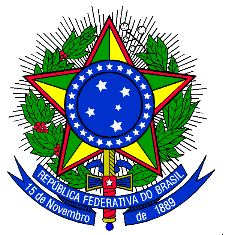 Ministério da EducaçãoUniversidade Federal da Integração Latino-AmericanaPRPPG – PRÓ-REITORIA DE PESQUISA E DE PÓS-GRADUAÇÃOEdital PRPPG nº36/2023 – PROAP/CAPES  PROAP/CAPESEste formulário é solicitado pela Seção de Convênios e faz parte da prestação de contas.Dados do Objeto da Descentralização do Crédito(max. 5000 caracteres para cada resposta)Execução do Objeto:Atividades Previstas:Meta Prevista:Atividades Executadas:Meta Executada:Dificuldades Encontradas na Execução da Descentralização:Medidas Adotadas para Sanar as Dificuldades de Modo a Assegurar o Cumprimento do Objeto:Comentários Adicionais:Nome do PPG: 